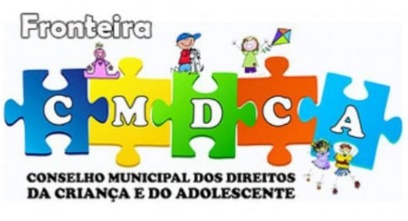 DADOS ESSENCIAIS À CANDIDATURA– Nome (com até 24 caracteres):Número (com até 3 dígitos, de 101 a 799):– Gênero:– Foto entregue, em arquivo com as seguintes definições:Tipo: JPGResolução: 161 x 225 PIXELS8 bpp (bits por polegada) em tons de cinza Tamanho máximo: 32 Kb( ) sim( ) nãoLocal e Data.Nome legível e assinatura da (do) candidata (o).Nome legível e assinatura da (do) representante do Conselho Municipal de Direitos da Criança e do Adolescente (CMDCA